Gambar 1. Kondisi Kelas ketika Soal T-tes Dibagikan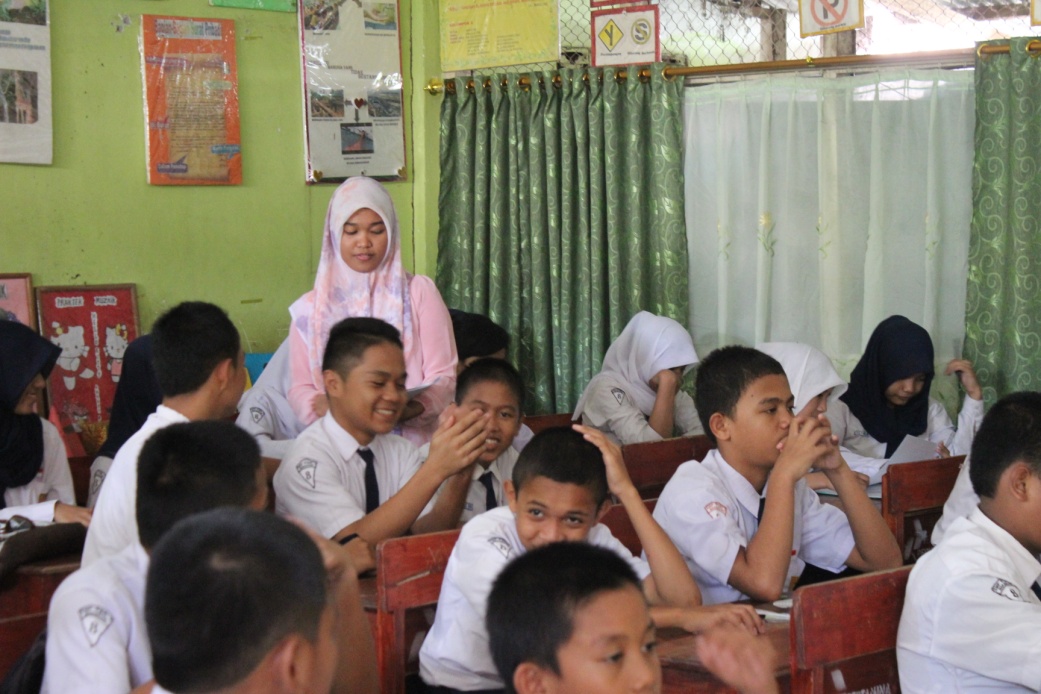 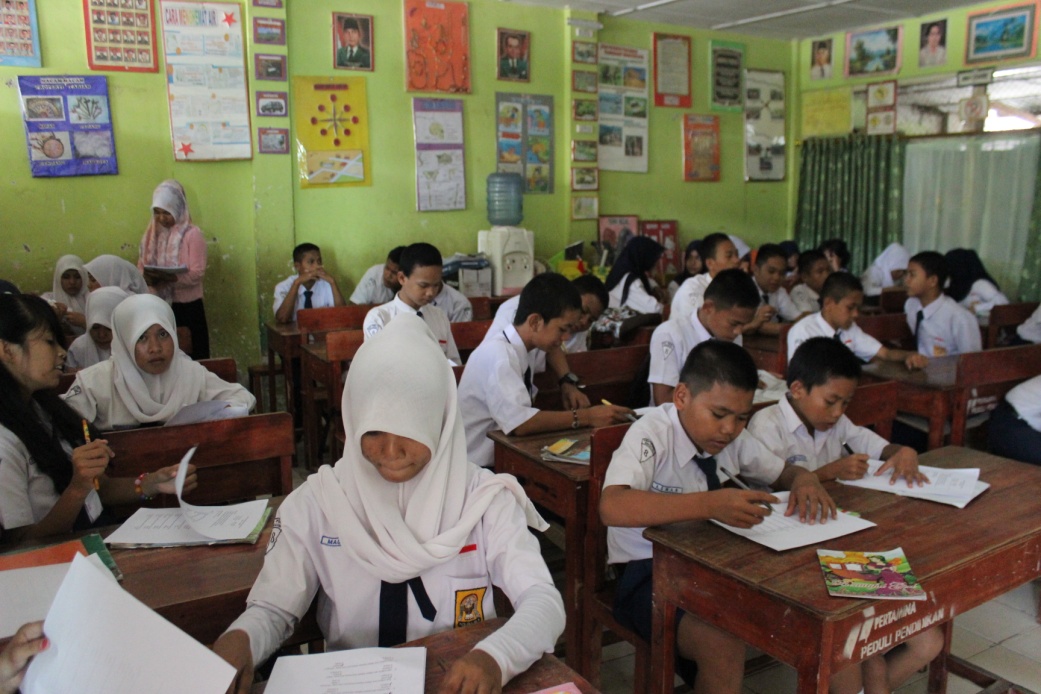 Gambar 2. Kondisi Kelas ketika Siswa Mengerjakan T-tesGambar 3. Kondisi Kelas ketika Pembelajaran Berlangsung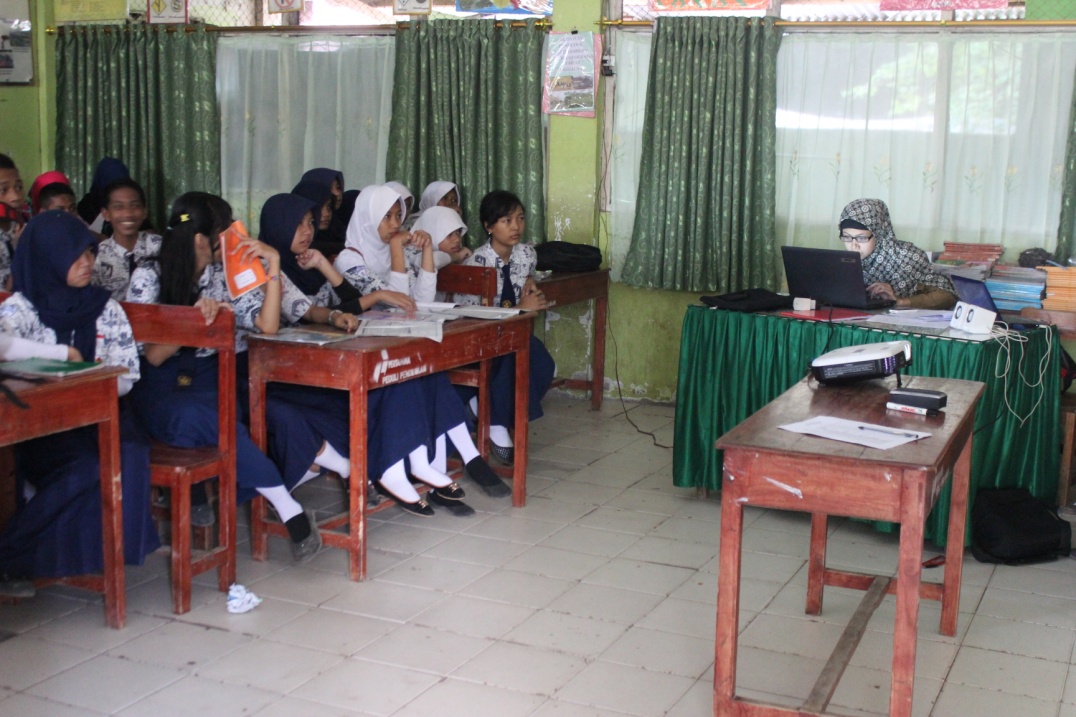 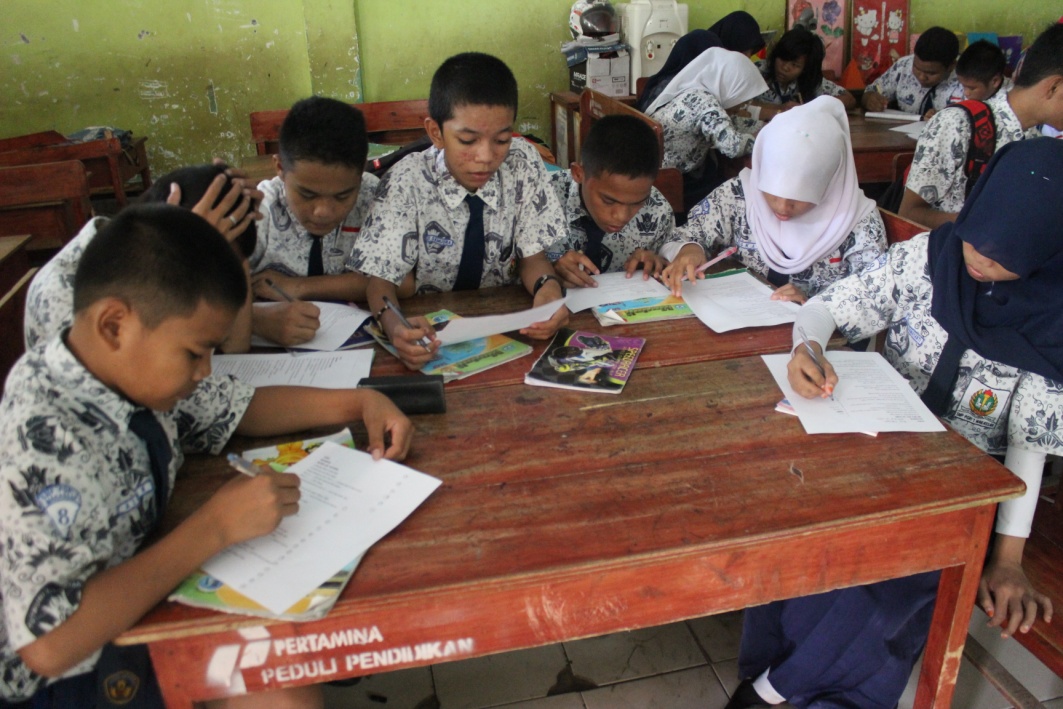 Gambar 4. Kondisi Kelas ketika Pembelajaran BerlangsungGambar 5. Kondisi Kelas ketika Pembelajaran Berlangsung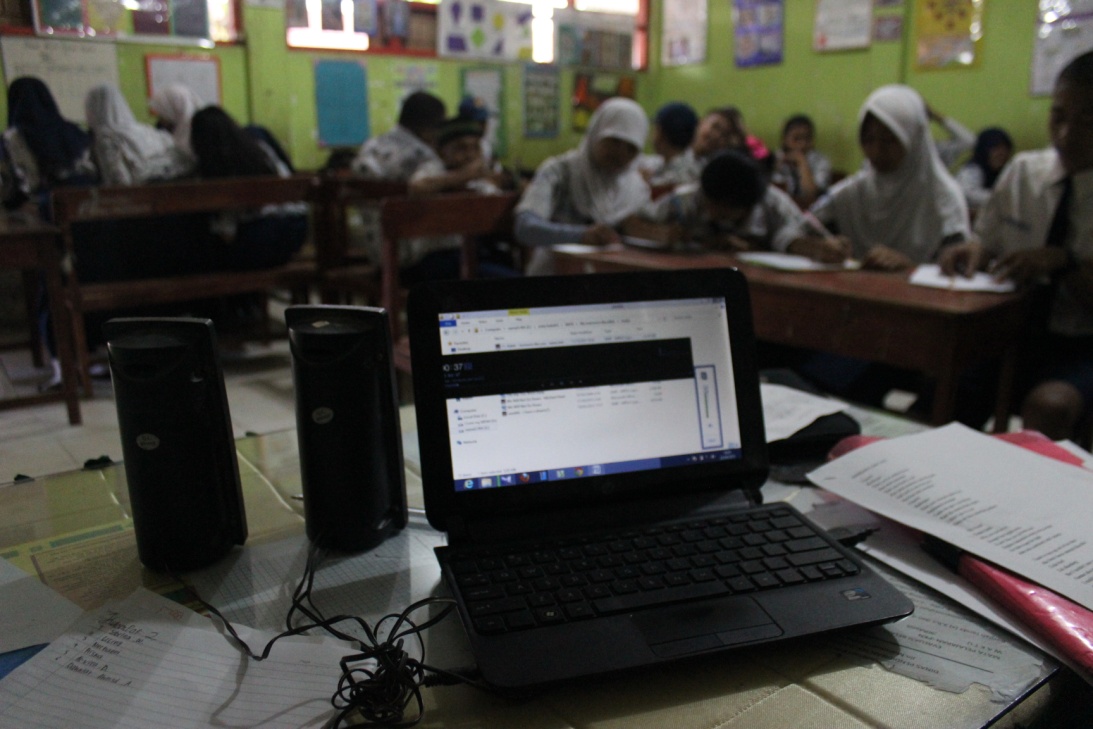 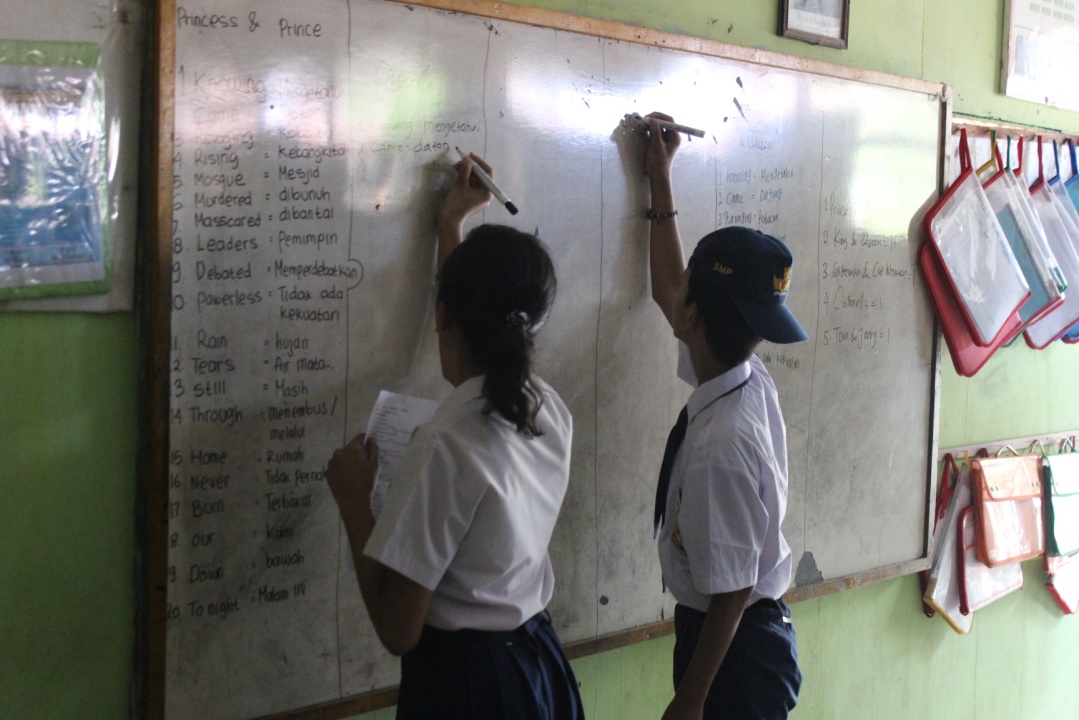 Gambar 6. Kondisi Kelas ketika Pembelajaran Berlangsung